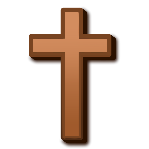 Holy Cross SchoolSeptember 9. 2019
Dear Parents, Grandparents and Guardians,Saint Peter Claver, S.J., was a Spanish Jesuit priest and missionary born in Verdú who, due to his life and work, became the patron saint of slaves, the Republic of Colombia, and ministry to African Americans.O God, who made Saint Peter Claver a slave of slaves and strengthened him with wonder charity and patience as he came to their help, grant, through his intercession, that, seeking the things of Jesus Christ, we may love our neighbor in deeds and in truth. Through our Lord Jesus Christ, your Son, who lives and reigns with you in the unity of the Holy Spirit, one God, for ever and ever.I am proud to announce that Holy Cross School has been named a 2019 Archdiocesan School of Distinction.  This title is given to schools that show growth in every grade level tested in the content areas.  I will be going to the presentation this Friday.  Congratulations to our faculty and students for this great achievement.Some parents are still pulling up to the school doors if their child is late.  Please do not do this.  Park across from the church and walk your child to the door.  It creates a dangerous situation for the faculty, students or anyone coming out the door.If your child needs to bring in paper work, money, etc. to school, please send it in with your child in a marked envelope.  It may seem easier for you to come into the office, but the mornings are very busy for us and we cannot give you the attention you need.  We are missing immunizations for children in the Kindergarten and shot records for some of the 7th graders.  Please send these into school as soon as possible.  It is very important that we have them on file.Please remember to send a snack and drink with your children if they are going to CARES.  Because of allergies, we will no longer be providing a snack.  If your child is going to CARES, please make sure that you complete the form that is on line, print it and send it into school with the registration fee.The Yankee Candle fundraiser will be coming home next week.  Also, the Lincoln car drive will take place on November 2.  We need your help with both of these endeavors.  We are going to try and get our network where it needs to be and the cost is approximately $15,000.00.  Home and School is sponsoring both of these events.Our children will be attending the 8:30 Mass on Wednesday of this week.  You are always invited to come to Mass and pray with us.  You are always in my prayers.Pretzel orders are being taken this week.  Please complete the form and return it to school with the money that is due.  This will give us a more accurate count of how many pretzels we need.We want to congratulate Miss Kelly Arnold, our 2nd grade teacher, on her engagement.  We her many years of happiness and patience as she prepares for her wedding.   I want to thank for sending your children to us for their formal education.  As you know, you are the first teachers of your children.  We are continuing what you have taught them.  Working as a team, the children will learn and grow as they continue their years of school.I thank you for welcoming me to the Holy Cross family.  God bless you and have a great week.Sincerely,Dr. Worrilow